ATA DA 1135ª SESSÃO DO CONSELHO MUNICIPAL DE EDUCAÇÃO                Aos vinte e um dias do mês de novembro de 2023, o Conselho Municipal de Educação do Rio de Janeiro (CME) realiza a 1135ª sessão, que se constitui em sessão ordinária, comparecendo o Presidente deste Conselho, Renan Ferreirinha, e os Conselheiros Willmann Silva Costa, Ana Maria Gomes Cezar, José Edmilson da Silva, Luiz Otavio Neves Mattos, Maria de Lourdes Albuquerque Tavares, Maria de Nazareth Machado de Barros Vasconcellos, Mariza de Almeida Moreira, Marcelo Pereira, Diogo Pinheiro dos Reis Andrade, José Carlos Lima de Souza, Taísa Santos Damasco e Fidelina de Jesus Freitas. Iniciando os trabalhos, o Vice-Presidente, Willmann Costa, agradece a presença de todos, em especial das professoras Joana Eliza Costa Oscar e Luiza Mandela, ambas da Subsecretaria de Ensino, que comparecem a esta sessão com a finalidade de participar do planejamento da sessão plenária que ocorrerá no próximo dia 28 (vinte e oito), e que tratará das ações desenvolvidas pela Secretaria Municipal de Educação (SME) no tocante às questões étnico-raciais. A seguir, concede a palavra aos conselheiros presentes, para fins de informes, solicitando que não ultrapassem o limite de 02 (dois) minutos. A conselheira Taísa informa que os representantes do segmento responsável redigiram uma carta aberta, dirigida ao prefeito da cidade do Rio de Janeiro, onde abordam questões relacionadas à climatização das unidades escolares e os efeitos negativos para os alunos que frequentam equipamentos onde há problemas na refrigeração dos ambientes escolares, em virtude das altas temperaturas registradas nos últimos dias. Dispõem-se a fazer a leitura do documento, oportunidade em que o Vice-Presidente sugere a postagem da carta no grupo de WhatApp, de forma a garantir a ciência dos demais conselheiros e agilizar os trabalhos desta sessão. Para fins de registros nesta ata, a Secretária deste Colegiado indaga à conselheira se a proposta formulada atende suas expectativas, tendo a mesma respondido afirmativamente e, em sequência, efetiva a postagem. A seguir, a conselheira Maria de Nazareth faz menção a contribuição prestada a este Conselho pelo Sr. Paulo Feijó que promoveu ação de formação dirigida aos conselheiros, oportunidade onde tratou dos recursos oriundos do FUNDEB, à Sra. Márcia Prado, pelo trabalho realizado por ocasião da solenidade de entrega da Medalha Carioca de Educação, e ao colaborador Albano. Com a palavra, o conselheiro José Carlos convida para sessão do mês de novembro do Fórum de Educação de Jovens e Adultos – RJ, a realizar-se no próximo dia 27 (vinte e sete),às 14h, no auditório 111 – 11º andar, da UERJ, cujo tema tratado será “POR UMA EJA ANTIRRACISTA”, acrescenta que postará o convite no grupo de conversas deste Colegiado, o que se consuma ao término de sua fala. Finalizando a fase de informes, a conselheira Fidelina informa que o Subsecretário de Articulação e Integração da Rede, professor Hugo Nepomuceno, tratou de questões relacionadas à climatização junto ao Conselho de Responsáveis, com ênfase na importância da manutenção dos aparelhos de refrigeração. Encerrada a fase de informes, são submetidas ao exame dos conselheiros as minutas das atas de 1133ª e 1134ª sessões desta Casa, sendo ambas aprovadas por unanimidade. Dando prosseguimento aos trabalhos, o Vice-Presidente sugere que os próximos 30 (trinta) minutos sejam dedicados à avaliação da solenidade de entrega da Medalha Carioca de Educação. Com a palavra o Conselheiro José Carlos destaca a escola acertada da Comissão Examinadora dos agraciados com a homenagem, destacando a participação da banda da Guarda Municipal que abrilhantou a solenidade. Fazendo uso da palavra, o conselheiro Luiz Otavio destaca a adequada seleção do espaço, enfatizando que, apesar dos percalços, especialmente aqueles que se relacionam aos períodos destinado à divulgação e implementação do processo de inscrições, sugere que nas próximas edições a imprensa seja convida a fazer a cobertura do evento. Finalizando, o conselheiro José Edmilson esclarece que não questionou a decisão da Comissão Examinadora, acrescentando que sua fala na sessão realizada em 07/11/2023 teve a finalidade de justificar sua abstenção durante o processo de seleção dos agraciados. Complementa, ainda, que sua ausência na solenidade da entrega da Medalha Carioca decorreu da necessidade de se fazer presente em unidade escolar da E/2ªCRE. Encerrada a etapa de avaliação, passa a palavra à professora Joana Elisa, ao término da qual solicita que os conselheiros se manifestem. Para fins de registro, transcrevo, na íntegra, a síntese da fala da professora Joana, cedida pela professora Luiza. “Joana inicia sua fala apresentando o histórico da política de implementação da Gerência de Relação Étnico Racionais (GRER) destacando a atuação do professor Jaime Pacheco que atua na rede desde 1974 e coordenou o Programa Rio Escola sem Preconceito, que foi desarticulado. Joana afirmou que foi convidada no final de 2020 a criar a GERER com o intuito de implementar a política pública para o enraizamento das ações. A GERER desde 2021 foi criada como um órgão consultivo, mediador e de planejamento estratégico que atua sob eixos do currículo, formação/projetos intersetoriais, avaliação, monitoramento e financiamento. Joana apresentou o trabalho da CDCEC e suas gerências – GERE/GEIN/GPPE - que trabalham articuladas em prol da implementação da política pública da execução das relações étnico-raciais.” Ao final da fala da professora Joana, a palavra é concedida aos membros deste Colegiado inscritos - Luiz Otavio, Diogo e José Carlos. Com referência à sessão plenária do próximo dia 28 (vinte e oito) do corrente, fica definido que a representante da Gerência de Relação Étnico-Racionais, professora Luiza Mandela, fará sua explanação, seguida de indagações apresentadas pelos conselheiros. Para tal, fica estabelecido que enviará a síntese de sua fala à vice-presidência, por intermédio da Secretaria deste Colegiado, e os conselheiros irão formular questionamentos que irão apresentar, postando-os no grupo de WhatsApp, cabendo à Secretaria desta Casa encaminhá-los à palestrante, para conhecimento prévio. Isto posto, assume a palavra o Presidente desta Casa, Renan Ferreirinha, que após cumprimentar os presentes, fazendo referência à presença das professoras Joana e Luiza, destaca que as unidades escolares adotam práticas diárias voltadas para as questões étnico-raciais, acrescentando que no mês em curso tais  iniciativas foram reforçadas, sendo desenvolvido um trabalho maravilhoso de multiplicar boas práticas, inclusive divulgado na imprensa aberta. Destaca, ainda, que todas as ações que vêm sendo implementadas devem ser institucionalizadas, mediante a produção de manuais, dentre outros instrumentos. A seguir, informa que nesta data mais de 1.000 (mil) alunos participaram da segunda fase das Olimpíadas de Matemática. Acrescenta que em algumas regiões da cidade a realização das provas foi prejudicada em decorrência da realização de operações policiais. No entanto, a SME irá empenhar-se para que haja uma nova oportunidade e que nenhum aluno venha a ser prejudicado. Fazendo referência às altas temperaturas climáticas registradas em todo país, aborda as questões relacionadas à climatização das unidades escolares em todo o território da cidade, destacando que o quantitativo climatizadas se constitui em um dos maiores do Brasil, alcançando o índice de 91%. Informa que para oferecer condições adequadas nas unidades escolares foram adquiridos novos aparelhos de ar condicionado. Além dessa iniciativa, serão liberados recursos para as unidades, por meio do SDP, para fins de manutenção dos equipamentos existentes. Destaca que estão sendo mantidos entendimentos junto à Vigilância Sanitária para verificar as possibilidades de amenizar as altas temperaturas registradas nas cozinhas, sem perder de vista as questões técnicas voltadas para alimentação escolar. Acrescenta que nesta data o governo federal está lançando uma nova política de apoio para a expansão da educação especial e inclusiva, esperando que tal iniciativa represente o repasse de novos recursos que possibilitarão a criação de novas Salas de Recursos, novas contratações de recursos humanos e abertura de concursos públicos. Informa que apresentou, na qualidade de deputado federal, o projeto de lei que amplia a cota de recursos federais repassados, de forma a ampliar em 50% dos valores destinados à educação especial. Ao término da fala do presidente, a conselheira Taísa informa irá compartilhar com os demais integrantes do Conselho de Responsáveis as informações que acaba de receber. Indagado sobre outras questões relacionadas à climatização, informa que em muitos equipamentos tal iniciativa enfrenta dificuldades para sua implementação, em razão da necessidade de aumento de cargo, do que decorre tratativas constantes junto à concessionária, havendo registo de alterações do padrões impostos pela Light após ter sido concluído o trabalho na rede elétrica da escola. Outro aspecto a considerar são os furtos de condicionadores e a necessidade de manutenção permanente dos equipamentos. Com relação dos furtos, a SME não tem competência para atuar, no entanto para manutenção, são liberadas cotas de SDP, cujo valor foi significativamente ampliado, de forma a permitir agilidade, em substituição ao contratos centralizados. Dando prosseguimento à sessão, o conselheiro Diogo se manifesta contrariamente ao fato da Conselheira Taísa não ter tido a oportunidade de fazer a leitura da carta aberta dos responsáveis sobre a climatização. Em resposta o Vice-Presidente informa que à conselheira foi assegurada a fala, apenas que a leitura fosse substituída pela postagem na grupo de WhatsApp, proposta que veio a ser acolhida. Continua sua fala destacando que é preciso manter o rito das sessões, sem o qual restará inviabilizada a discussão que compete a este Colegiado. Os conselheiros Luiz Otavio e Marcelo também fazem uso da palavra, para tratarem das competências deste Conselho. E. Por não haver mais assuntos a tratar, o Vice-Presidente, Willmann Costa, encerra a 1135ª sessão do Conselho Municipal de Educação do Rio de Janeiro.Rio de Janeiro, 21 de novembro de 2023.Mª DA CONCEIÇÃO P. MADEIRASecretária do E/CME11/094.175-7Rua Mata Machado nº 15 – Maracanã - Rio de Janeiro/RJ - CEP 20271-260Telefone: 3234-4159 - smecme@rioeduca.netPREFEITURA DA CIDADE DO RIO DE JANEIROSecretaria Municipal de EducaçãoConselho Municipal de Educação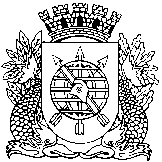 